Движение юных миротворцев СНГ Междисциплинарная программа «Сеть школ мира»в РСО-АланияОтряд юных миротворцев«Радуга»МБОУ СОШ сел. МайрамадагАлагирского района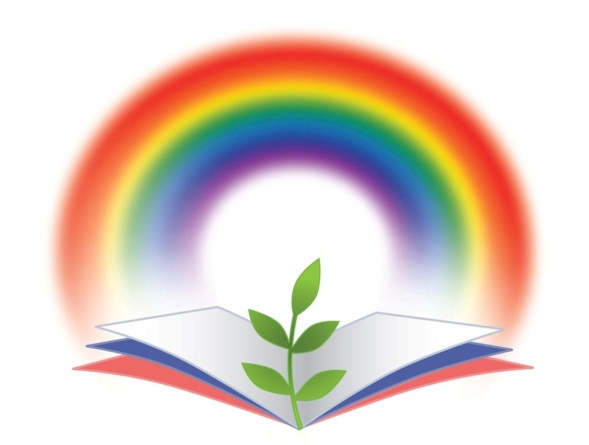 Возраст  –  14-15 лет2020 – 2021 учебный годПрограмма отряда юных миротворцев «Радуга»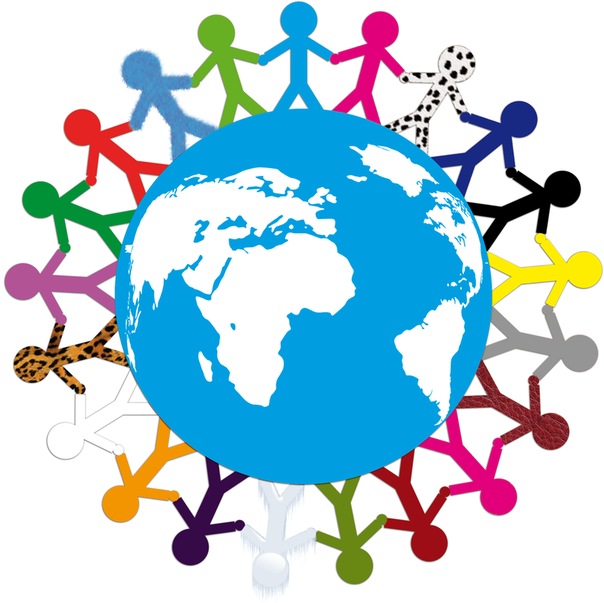 Отряд  создан в сентябре 2019 годаи осуществляет работу в рамках междисциплинарной программы «Сеть школ мира» Движения юных миротворцев СНГАктуальность и значимость создания     Негативные тенденции в области воспитания подрастающего поколения не могут не беспокоить общественность. Происходящее глубоко волнует не только педагогов и тех, кто по долгу службы занимается подростками и молодежью - тревогу выражают родители, представители государственных структур, общественные деятели. Общество все более настойчиво выдвигает задачу повышения ответственности как государственных, так и негосударственных структур за воспитание подрастающего поколения.     Сегодня идет поиск новых форм и методов работы по воспитанию молодежи в принципиально новых социально-экономических условиях. При этом большое значение для строительства в стране гражданского общества приобретает вопрос организации воспитания подрастающего поколения в духе миротворчества. Под этим термином подразумевается воспитание в духе мира и ненасилия, международного взаимопонимания и сотрудничества, уважения чести и достоинства других, понимания и осуществления каждым своих прав и обязанностей гражданина своей страны и международного сообщества. От решения этой задачи будет во многом зависеть стабильность и гражданское согласие в будущем.     Программа  "Сеть школ мира" осуществляется на основе программ гражданско-патриотических объединений движения юных миротворцев. В основе курса лежит концентрический принцип построения обучения.       Образовательный курс представляет собой комплекс мероприятий патриотического, международного, экологического, технического и спортивного характера, закладывающих основы морально-волевой, психологической и международной образовательной подготовки и всестороннего развития школьников.     Программа "Сеть школ мира"  является ориентиром в приобщении школьников к нормам толерантного поведения, обеспечение возможности эффективного противодействия проявлениям экстремизма, создания основы для снижения социальной направленности, гибкое, опережающее реагирование на изменение социально-политической ситуации в стране.Цели и задачи программы        Цель программы - формирование в молодёжной среде активных ценностных установок на толерантность и преодоление агрессивности, выявление группы молодёжи, способной отстаивать ценности толерантности во взаимоотношениях с другими группами, и формирование актива для других видов работы, создание условий для открытого обсуждения социальных проблем, в том числе проблем межнациональной розни и др.Программа «Сеть школ мира»  включает следующие темы:история миротворческого движения,миротворчество и формирование толерантности среди детей и молодежи Северного Кавказа, культура мира и ненасилия, роль молодежи в миротворческих процессах.       Молодые участники познакомятся с такими понятиями, как причины, функции и динамика конфликтов; трудности профилактики конфликтов и способы их предупреждения; универсальные средства разрешения конфликтов; переговоры как средство разрешения конфликтов. В программу школы будут включены лекции по развитию качеств лидера, управлению эмоциями, повышению сплоченности группы процессах построения мира и разрешения конфликтов.       Помимо образовательной части, школа будет включать и культурную программу, проведение экскурсий по историческим достопримечательностям. Задачи курса1. Формирование у учащихся познавательного интереса к изучению    культуры  мира.2. Развитие знаний о миротворчестве и миротворческих организациях     ООН в РСО-А, России и в мире.3. Воспитание личности, способной адаптироваться в условиях, наиболее    опасных  для жизнедеятельности.4. Создание условий для выполнения задач по программе     "Сеть школ мира»:- написание сочинения по теме: "Как я понимаю термин "миротворец";- участие в добровольческих акциях;- участие в благотворительных акциях.Принципы деятельности:• демократичность;• добровольность;• свободный выбор направлений деятельности;• возможность участия в работе сразу нескольких направлений.Методическое обеспечение     В подборе планов и содержания работы направлений используются официальные печатные источники, методические документы и разработки по миротворчеству  республики, района и страны в целом.     Данный материал адаптируется к условиям и возможностям школы и используется в дальнейшей практической работе.Муниципальное бюджетное общеобразовательное учреждениесредняя общеобразовательная школа с. Майрамадаг	                                            «Утверждаю»               Директор МБОУ СОШ с. Майрамадаг_____________________ Гелиева Ф.С.                                                          «___» _____________2020 г.План работыотряда юных миротворцев «Радуга»на I полугодие 2020 – 2021 учебного года	 Руководитель -                                                         учитель высшей категории                                                                                                      Харебова С.П.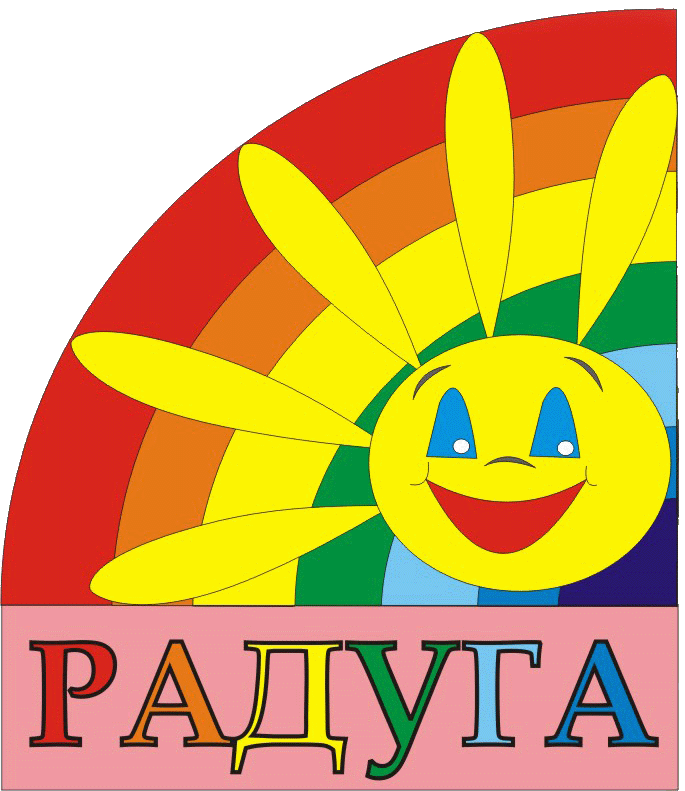              Руководитель отряда                        Харебова С.П.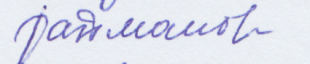 Наша эмблема:Торжественная клятвавступающихв ряды юных миротворцевЯ,  вступая в ряды юных миротворцев, торжественно клянусь:Быть преданным своей Родине,        любить, беречь и защищать ее.Бороться с теми, кто разжигает        огонь войны и национальные распри.Укреплять мир на своей малой Родине        и  во всем мире.Содействовать организациям,   чьими лозунгами являются:  «Нет - насилию и кровопролитию!»        «Да - дружбе и взаимопониманию между народами!» Жить под девизом:       «Мир душе! Мир стране! Мир Земле!»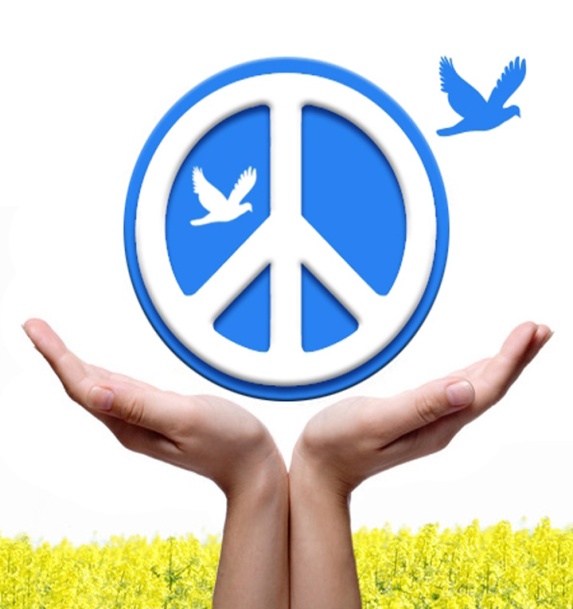 КРЕДО МИРОТВОРЦА1.  Наш девиз: «Мир душе! Мир стране! Мир Земле!»2.  Помним 9 слов: «Наша жизнь есть то, что мы думаем о ней!»     ( Марк  Аврелий)3.  Имеем три ключа: «Любовь. Красота. Знания»4.  Соблюдаем принцип триединства: «Добрые мысли. Добрые дела.     Добрые  поступки»5.  Делаем так: «Все - творчески, иначе - зачем!?»6.  Соблюдаем качества толерантной личности.7.  Чтим десять заповедей человечности (по Д.С.Лихачеву).8.  Боремся за справедливое детство: «Дети -  за мир без слез!»9.  Стремимся: «Делать добрые дела!».10. Строить наш дом с намерением «Кавказ - наш общий дом: здесь      братство традиция, а дружба - закон!»11. Помнить: «Блаженны миротворцы; ибо нарекутся они сынами      божьими».12. Помним: «В здоровом теле - здоровый дух!».13. Живем с перспективой: «Хочешь мира - готовься к миру...»14. Клянемся: «Любить природу, любить свой край и повсеместно      охранять!».15. Все коллективные творческие дела осуществлять во имя мира на      Земле!16. Поем наш гимн: «Надежда»               Наш гимн  -  «Надежда» («Круг»)1.Светит нам знакомая звезда.Снова «Круг» собрался для решений.Снова веер мыслей нам даетРадость от совместного общенья.Здесь нас учат думать и дружитьИ решать конкретные задачи,Чтоб на свете стало легче жить,Будем делать так, а не иначе!Припев:Надежда – наш компас земной,А удача – награда за смелость.А песни довольно одной,Чтоб только о доме в ней пелось.2.Ты поверь, что мы – одна семья.Не теряем никого из виду,Разгоняем скуки облака,Не наносим никому обиды.Мы умеем терпеливо ждатьИ трудиться долго и упорно,Чтоб от жизни чаще получатьТо, чего действительно достойны.Припев.3.Никогда нам забывать нельзяТо, чего доделать не успели,Чтоб родные детские глазаС радостью всегда на нас глядели.«Круг» не разомкнется никогда,И над этим «Кругом», как и прежде,В небе наша яркая звездаСветит, словно памятник надежде!Припев.Подари улыбку мируПусть зажгутся в небе звёзды, и на сцене вспыхнет свет.      Пусть оставит память в сердце этот день на много лет.     Лучик радости на лицах и слезы счастливой след,     Этот праздник будет длиться, будет длиться много лет!     Припев:     Подари улыбку миру, звёзды новые зажги!     Песню радости и счастья всей планете подари!     Подари улыбку миру, радугу цветных огней,     Улыбнись улыбкой счастья, сердце каждого согрей!Пусть танцует вся планета, пусть уйдут печаль и грусть.Верю я, что мы с тобою встретимся когда – нибудь.Ты подаришь мне улыбку и помашешь мне рукой…Этот праздник повторится и подружит нас с тобой!Припев.Пусть летят года, как птицы, лица, страны, города,Это праздник повторится, веришь ты, и верю я.Всё однажды повторится, мы споём с тобой опять,Музыка добра и света будет над землёй звучать!Припев.№ДатаДатаДатаНаименование мероприятияФорма проведения1.2.3.    4.05. 0912.0920.0926. 0905. 0912.0920.0926. 0905. 0912.0920.0926. 09"Будущее без терроризма, терроризм без будущего!" "Мир тебе, Земля!" (ко дню Международного дня мира).«Международный день мира»« Битва за Кавказ»Урок памяти.Акция, презентация.Участие в международном слёте миротворцев «Я голосую за мир!»  Экскурсия на мемориальный комплекс "Барбашово поле».5.6.7.8.5.6.7.8.03. 1010. 1017.1024. 10«Пусть старость будет в радость!» «Зачем друзья, когда все люди -  братья?»«Судьбою путь единый нам назначен…»Старты надежд.«Пусть старость будет в радость!» «Зачем друзья, когда все люди -  братья?»«Судьбою путь единый нам назначен…»Старты надежд.Акция «Ветеран».Беседа и викторина о К.Хетагурове.Презентация, викторина.Спортивные игры.Акция «Ветеран».Беседа и викторина о К.Хетагурове.Презентация, викторина.Спортивные игры.9.10.11.12.07. 1114. 1121. 1128. 1107. 1114. 1121. 1128. 1107. 1114. 1121. 1128. 11«Памятник у дороги»«Толерантность и межнациональные отношения».«Толерантность – это мир!»«Расскажи мне о себе…»Акция ДискуссияНеделя толерантностиАнкетированиеТренинг13.14.15.16.05. 1209. 1219. 1225. 1205. 1209. 1219. 1225. 1205. 1209. 1219. 1225. 12«День памяти Неизвестного солдата» «День героев Отечества» «Золотое правило нравственности»«Новый год шагает по планете!»Акция. Литературно-музыкальная композиция.День памяти. Презентация.Круглый стол.                        Новогодний огонёк.